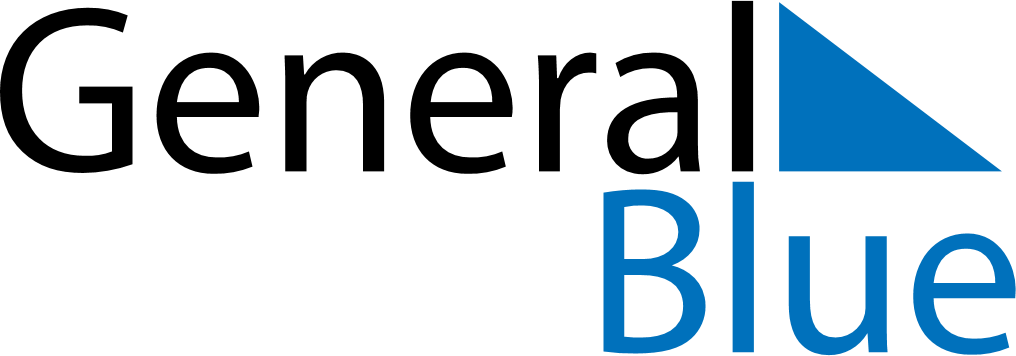 October 2020October 2020October 2020BurundiBurundiMONTUEWEDTHUFRISATSUN123456789101112131415161718Rwagasore Day19202122232425Ndadaye Day262728293031